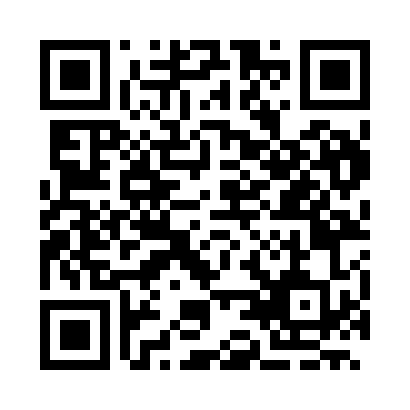 Prayer times for Albena, BulgariaWed 1 May 2024 - Fri 31 May 2024High Latitude Method: Angle Based RulePrayer Calculation Method: Muslim World LeagueAsar Calculation Method: HanafiPrayer times provided by https://www.salahtimes.comDateDayFajrSunriseDhuhrAsrMaghribIsha1Wed4:086:001:056:038:109:552Thu4:065:591:056:048:119:573Fri4:045:581:056:058:129:594Sat4:025:561:046:058:1310:005Sun4:005:551:046:068:1410:026Mon3:585:541:046:078:1610:047Tue3:565:521:046:078:1710:068Wed3:545:511:046:088:1810:079Thu3:525:501:046:098:1910:0910Fri3:505:491:046:098:2010:1111Sat3:485:471:046:108:2110:1212Sun3:465:461:046:118:2210:1413Mon3:455:451:046:118:2310:1614Tue3:435:441:046:128:2410:1815Wed3:415:431:046:128:2610:1916Thu3:395:421:046:138:2710:2117Fri3:385:411:046:148:2810:2318Sat3:365:401:046:148:2910:2419Sun3:345:391:046:158:3010:2620Mon3:335:381:046:158:3110:2821Tue3:315:371:046:168:3210:2922Wed3:295:361:046:178:3310:3123Thu3:285:361:046:178:3410:3324Fri3:265:351:056:188:3510:3425Sat3:255:341:056:188:3610:3626Sun3:235:331:056:198:3710:3727Mon3:225:331:056:198:3710:3928Tue3:215:321:056:208:3810:4029Wed3:195:311:056:218:3910:4230Thu3:185:311:056:218:4010:4331Fri3:175:301:056:228:4110:45